Publicado en Madrid el 05/04/2018 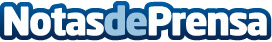 Los españoles apuestan por el autocuidado y solo el 30% acude al médico cuando está enfermo, según CignaEl estudio 'Cigna 360 Wellbeing Survey' revela que los españoles recurren mayoritariamente al autocuidado cuando presentan algún tipo de malestar físico o síntoma vírico. Sin embargo, sí están enormemente concienciados con el tema de la prevención, ya que la gran mayoría se ha realizado algún tipo de revisión o chequeo médico en el último añoDatos de contacto:RedacciónNota de prensa publicada en: https://www.notasdeprensa.es/los-espanoles-apuestan-por-el-autocuidado-y Categorias: Nacional Medicina Sociedad http://www.notasdeprensa.es